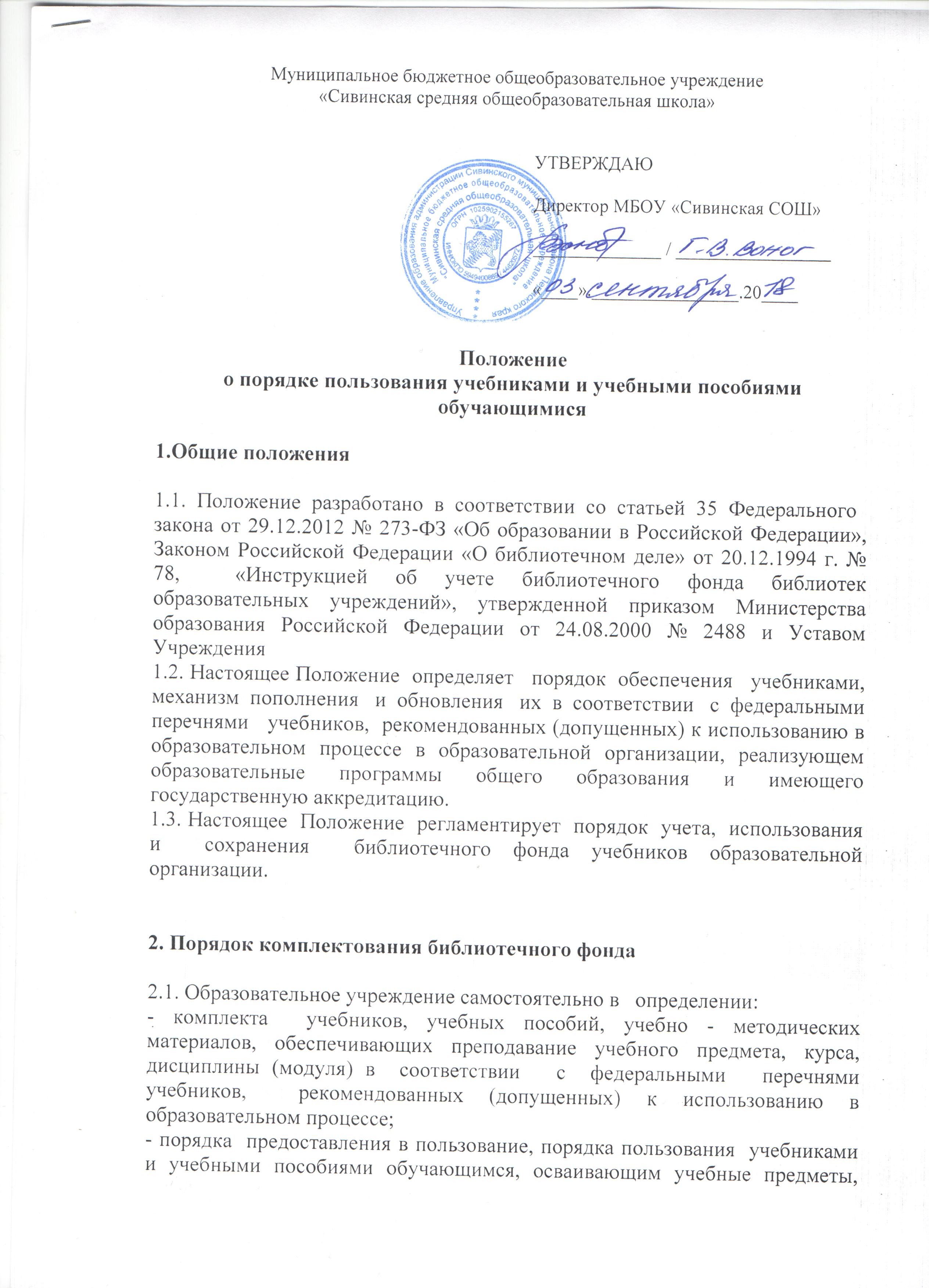  курсы, дисциплины (модули) в пределах федеральных государственных стандартов, образовательных стандартов, а также осваивающим учебные предметы, курсы, дисциплины (модули) за пределами федеральных государственных образовательных  стандартов образовательных стандартов; порядка работы обучающихся с учебниками, учебными пособиями, учебно-методическими материалами;- порядка организации работы по сохранению фонда учебной литературы школьной библиотеки.2.2. Комплектование фонда учебников происходит на основе Приказа  Министерства  образования  и  науки  РФ «Об  утверждении  Федеральных  перечней  учебников,  рекомендованных  (допущенных)  к  использованию  в  образовательном процессе в образовательных учреждениях, реализующих        образовательные  программы общего образования и имеющих государственную аккредитацию».2.3. Фонд учебной литературы комплектуется на основании субсидий, размер которых определяется Учредителем, а также за счет средств,  приносящих доход от дополнительных платных услуг.2.4. Ответственность  за обеспечение обучающихся учебниками несет руководитель образовательной организации.2.5. Механизм формирования фонда учебников включает следующие этапы:- проведение диагностики обеспеченности обучающихся   школы   учебниками   на  новый учебный год  осуществляет библиотекарь, ответственный за  библиотечный фонд   совместно с  заместителем директора по УВР;- ознакомление педагогического коллектива с Федеральным перечнем учебников,  рекомендованных         (допущенных)       к    использованию       в    образовательных   учреждениях на новый  учебный год осуществляется заместителем директора по УВР;- составление  перспективного  плана  обеспеченности  обучающихся  учебниками  на новый учебный год осуществляется библиотекарем  совместно с  заместителем директора по УВР по согласованию с руководителями ШМО;- оформление заказа учебников осуществляется на основе перспективного плана  обеспеченности     обучающихся     учебниками утверждается директором школы;- приём   и  техническую    обработку    поступивших     учебников   осуществляет  библиотекарь, материально-ответственное лицо за библиотечный фонд, назначенное приказом директора школы.3. Порядок информирования участников образовательного процесса3.1. Классные руководители, учителя-предметники   получают   информацию   об  обеспеченности  учебниками  обучающихся  на  новый  учебный  год  от  библиотекаря,  ответственного за библиотечный фонд.3.2. Информирование родителей   о  порядке   обеспечения    учебниками  осуществляется через классных руководителей.4. Порядок пользования учебным фондом библиотеки4.1. Все  категории   обучающихся    школы   имеют    право   бесплатного   пользования  учебниками из фонда библиотеки.4.2. Учебники  выдаются  в  пользование  обучающимся  на  текущий  учебный  год.   4.3. Учебники,  по  которым  обучение  ведется  два  или  несколько  лет,  могут  быть  выданы обучающимся на весь период изучения данного предмета.4.4. Комплект учебников для учащихся 1-4 классов выдается классным руководителям. Обучающимся 5-11 классов учебники выдаются каждому персонально под роспись обучающегося или родителя (законного представителя). 4.5. Обучающиеся расписываются в индивидуальных формулярах, которые сдаются и хранятся в библиотеке за каждый полученный учебник и учебное пособие или произведение художественной литературы 4.6. При получении учебника, учебного пособия или произведения художественной литературы обучающийся обязан внимательно его осмотреть, убедиться в отсутствии дефектов, а при обнаружении проинформировать об этом работника библиотеки.4.7. Обеспечение учебниками и учебными пособиями педагогических работников производится при их наличии в библиотеке.4.8. Обучающиеся  получают учебники из фонда библиотеки  в конце учебного года по графику при   отсутствии   задолженности    за  предыдущий    учебный    год,  как  по  художественной, так и по учебной литературе.  4.9. В конце учебного года учебники и учебные пособия должны быть сданы в фонд библиотеки; сдача учебников происходит по заранее подготовленному графику, согласованному с классными руководителями.4.10. При отчислении из школы обучающийся или его родители (законные представители)   должны    сдать  комплект    учебников,   выданный     в  пользование  библиотекой.4.11.  В  случае порчи   или   потери   учебника   родители   (законные   представители)  обязаны  возместить  ущерб  и  вернуть  в  библиотеку  новый  учебник, соответствующий     по   всем   параметрам   ранее   утерянному    или  испорченному.4.12. В  целях снижения веса ежедневного комплекта учебников и   письменных  принадлежностей, обучающихся возможно предоставление учебников по предметам музыка, изобразительное искусство, технология, информатика, основы безопасности  жизнедеятельности,  физическая  культура,  основы  религиозных  культур и светской этики, мировая художественная культура, только   для   работы на уроках по 1 учебнику на парту. В случае, если учебник или учебное пособие предоставлены обучающемуся только для работы на уроке, домашние задания по учебнику не задаются.4.13. Учебно-методические  материалы, предназначенные для обучающихся, предоставляются бесплатно. Учебная литература для  индивидуальной работы обучающихся на уроке или подготовки к всероссийским олимпиадам  предоставляются им в личное пользование на срок изучения учебного  предмета, курса, дисциплины (модуля).4.14. Детям инвалидам и детям с ограниченными возможностями здоровья, обучающимися на дому по основным общеобразовательным программам,  учебники и учебные пособия предоставляются на общих основаниях.4.15 Обучающиеся имеют право на бесплатной основе:получать информацию о наличии в библиотеке учреждения конкретного учебника или учебного пособия;получать полную информацию о составе библиотечного фонда через систему каталогов и другие формы библиотечного информирования;получать консультационную помощь в поиске и выборе учебников или учебных пособий;пользоваться для поиска учебников и учебных пособий справочно-библиографическим аппаратом библиотеки;работать в читальном зале с отдельными учебниками и учебными пособиями в режиме пользования изданиями, имеющимися в малом количестве экземпляров, и (или) получать такие издания на срок, ограниченный от двух недель до одного месяца.5. Сохранение школьного фонда учебниковОтветственность за комплектование, учет, сохранность и обмен несет библиотекарьОтветственность за сохранность учебников каждого обучающегося несут сами обучающиеся, а также их родители (законные представители).В течение срока пользования учебник должен иметь прочную, твердую обложку, защищающую учебник от повреждений и загрязнений. Запрещается: делать в учебнике пометки карандашом, ручкой и т.д.; вкладывать в учебник посторонние предметы: авторучки, линейки, тетради, вырывать  и загибать страницы; дома рекомендуется хранить учебники в отведенном для них месте, недоступном для маленьких детей и домашних животных, отдаленном от источников огня и влажности;если учебник не подлежит ремонту - обратиться в библиотеку для замены учебника,   или отметке о недостатках: в конце учебного года претензии о недочетах не принимаются, и вина возлагается на обучающегося.Родители и обучающиеся должны сохранить в течение года все учебники целыми, без разрушения сшивки книги, с наличием всех страниц без записей и пометок.С целью сохранения школьного фонда учебников под руководством библиотекаря  возможно  формирование комиссии из состава: заведующий библиотекой и учащиеся старших классов, которая осуществляет рейд по проверке сохранности учебников.6. Порядок пользования учебниками и учебными пособиями обучающимися, осваивающими учебные предметы, курсы, дисциплины (модули) за пределами федеральных государственных образовательных стандартов и (или) получающими платные образовательные услугиК обучающимся, осваивающим учебные предметы, курсы, дисциплины (модули) за пределами федеральных государственных образовательных стандартов в относятся:обучающиеся, осваивающие дополнительные общеобразовательные программы;обучающиеся, осваивающие основные программы профессионального обучения.Для освоения учебных предметов, курсов, дисциплин (модулей) за пределами федеральных государственных образовательных стандартов и (или) получения платных образовательных услуг обучающиеся имеют право бесплатно получать в библиотеке учреждения учебники и учебные пособия при их наличии в библиотечном фонде и достаточном количестве экземпляров на срок, как правило, до одного года.Списки учебников и учебных пособий по учебному предмету, курсу, дисциплине (модулю) за пределами федеральных государственных образовательных стандартов или для получения платной образовательной услуги (далее – учебники и учебные пособия) доводятся до сведения обучающихся преподавателями данных учебных предметов, курсов, дисциплин (модулей) и преподавателями, оказывающими платные образовательные услуги.6. Ответственность6.1. Директор школы несет ответственность за соответствие используемых в образовательном процессе учебников федеральному перечню  учебников рекомендуемых к использованию при реализации имеющих государственную аккредитацию образовательных программ начального общего, основного общего, среднего общего образования.6.2. Заместитель директора по УВР несет ответственность:За определение списка учебников в соответствии с федеральным перечнем учебников рекомендуемых к использованию, при реализации имеющих государственную аккредитацию образовательных программ начального общего, основного общего, среднего общего образования.За осуществление контроля использования педагогическими работниками в ходе образовательного процесса учебных пособий и материалов, учебников в соответствии с образовательной программой, утвержденной приказом директора ОУ.Заведующий библиотекой несет ответственность за:достоверность информации об имеющихся в фонде библиотеки школы учебниках и учебных пособиях;оформление заявки на учебники и учебные пособия в соответствии с реализуемыми школой образовательными программами и имеющимся библиотечным фондом школы;достоверность информации об обеспеченности учебниками и учебными пособиями обучающихся на начало учебного года;все операции по учету библиотечного фонда школьных учебников Обучающиеся школы несут ответственность за сохранность учебников и учебных пособий из фонда библиотеки.